EARLY STARTAugust 6th -17th  8am-12pmStudent Name:________________________________________________________________Birthday:_______________________________________________________________________Middle School Attended:_____________________________________________________Allergies/Health Concerns:Does your son/daughter have any specific concerns about starting high school?What hobbies/sports/extracurricular does your son/daughter enjoy?Which academic subjects does your son/daughter enjoy?Does your son/daughter struggle in any academic subjects?Parent (Guardian) Name(s):1)2)________________________________________________________________________________Cell Phone #:________________________________________________________________________________Home Phone #:______________________________________________________________________________Email address:________________________________________________________________________I will be entering your phone number into a Remind 101, so that I can update everyone this summer about the program and send out reminders.Thank you!!Early Start Coordinator and 9th Grade Lead Teacher:  Tara HaddadContact Info:  haddadt@dearbornschools.org, 313-827-1527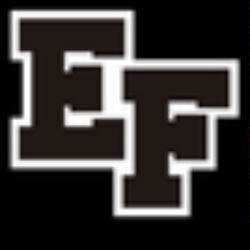 